ЛЕНИНГРАДСКАЯ ОБЛАСТЬОБЛАСТНОЙ ЗАКОНОБ ОБЩЕСТВЕННОМ КОНТРОЛЕ В ЛЕНИНГРАДСКОЙ ОБЛАСТИ(Принят Законодательным собранием Ленинградской области28 октября 2015 года)Настоящий областной закон принят в целях обеспечения реализации и защиты прав и свобод человека и гражданина, прав и законных интересов общественных объединений и иных негосударственных некоммерческих организаций, обеспечения учета общественного мнения, предложений и рекомендаций граждан, общественных объединений и иных негосударственных некоммерческих организаций при принятии решений органами государственной власти, органами местного самоуправления, государственными и муниципальными организациями, иными органами и организациями, осуществляющими в соответствии с федеральными законами отдельные публичные полномочия, посредством организации и осуществления общественного контроля за деятельностью указанных органов и организаций на территории Ленинградской области.Статья 1. Правовая основа общественного контроля1. Общественный контроль в Ленинградской области осуществляется в соответствии с Конституцией Российской Федерации, Федеральным законом от 21 июля 2014 года N 212-ФЗ "Об основах общественного контроля в Российской Федерации" (далее - Федеральный закон "Об основах общественного контроля в Российской Федерации"), другими федеральными законами и иными нормативными правовыми актами Российской Федерации, Уставом Ленинградской области, настоящим областным законом, областным законом от 10 марта 2017 года N 5-оз "Об Общественной палате Ленинградской области" (далее - областной закон "Об Общественной палате Ленинградской области"), другими областными законами и иными нормативными правовыми актами Ленинградской области, а также муниципальными нормативными правовыми актами.(в ред. Областных законов Ленинградской области от 19.06.2017 N 32-оз, от 13.07.2018 N 70-оз, от 16.10.2023 N 102-оз)2. Действие настоящего областного закона не распространяется на общественные отношения, регулируемые законодательством о выборах и референдумах, общественные отношения, связанные с организацией и проведением общественных обсуждений и публичных слушаний в соответствии с законодательством о градостроительной деятельности, а также на общественные отношения, возникающие при осуществлении общественными инспекторами по охране окружающей среды общественного контроля по охране окружающей среды (общественного экологического контроля).(в ред. Закона Ленинградской области от 11.07.2018 N 67-оз)Статья 2. Понятия, используемые в настоящем областном законе(в ред. Закона Ленинградской области от 13.07.2018 N 70-оз)Понятия, используемые в настоящем областном законе, применяются в значениях, определенных федеральными законами.Статья 3. Полномочия органов государственной власти Ленинградской области в сфере организации и осуществления общественного контроля1. К полномочиям Законодательного собрания Ленинградской области в сфере организации и осуществления общественного контроля относятся:1) принятие областных законов и осуществление контроля за их исполнением;2) утратил силу. - Областной закон Ленинградской области от 16.10.2023 N 102-оз;3) утверждение положения об Общественном совете при Законодательном собрании Ленинградской области и определение его полномочий;(п. 3 в ред. Областного закона Ленинградской области от 16.10.2023 N 102-оз)4) установление порядка образования иных органов при Законодательном собрании Ленинградской области, осуществляющих полномочия в сфере общественного контроля, определение их полномочий, утверждение положений об указанных органах;5) осуществление иных полномочий, установленных законодательством Российской Федерации и законодательством Ленинградской области.2. К полномочиям Губернатора Ленинградской области в сфере организации и осуществления общественного контроля относятся:1) участие в процессе формирования Общественной палаты Ленинградской области в порядке, установленном областным законом "Об Общественной палате Ленинградской области";2) осуществление иных полномочий, установленных федеральным законодательством и законодательством Ленинградской области.3. К полномочиям Правительства Ленинградской области в сфере организации и осуществления общественного контроля относятся:1) принятие решений о создании общественных советов при исполнительных органах Ленинградской области, утверждение положений об указанных органах и персонального состава указанных органов;(в ред. Областного закона Ленинградской области от 16.10.2023 N 102-оз)2) утратил силу. - Закон Ленинградской области от 13.07.2018 N 70-оз;3) принятие нормативных правовых актов в соответствии с законодательством Российской Федерации и законодательством Ленинградской области;4) осуществление иных полномочий, установленных законодательством Российской Федерации и законодательством Ленинградской области.4. Осуществление полномочий, указанных в пунктах 1 и 2 части 3 настоящей статьи, может быть передано Правительством Ленинградской области исполнительным органам Ленинградской области.(в ред. Областного закона Ленинградской области от 16.10.2023 N 102-оз)Статья 4. Субъекты общественного контроля в Ленинградской области1. Субъектами общественного контроля в Ленинградской области являются:1) Общественная палата Ленинградской области;2) Общественный совет при Законодательном собрании Ленинградской области;3) общественные советы при исполнительных органах Ленинградской области;(в ред. Областного закона Ленинградской области от 16.10.2023 N 102-оз)4) общественные палаты (советы) муниципальных образований;5) общественные советы при органах местного самоуправления;6) общественные советы по проведению независимой оценки качества условий оказания услуг в сфере культуры, социального обслуживания, охраны здоровья и образования;(в ред. Закона Ленинградской области от 13.07.2018 N 70-оз)7) общественные инспекции;8) группы общественного контроля.2. Общественный контроль за обеспечением прав человека в местах принудительного содержания на территории Ленинградской области осуществляется общественными наблюдательными комиссиями, полномочия и порядок деятельности которых устанавливаются Федеральным законом от 10 июня 2008 года N 76-ФЗ "Об общественном контроле за обеспечением прав человека в местах принудительного содержания и о содействии лицам, находящимся в местах принудительного содержания", и членами общественных наблюдательных комиссий.(в ред. Областного закона Ленинградской области от 16.10.2023 N 102-оз)Статья 5. Общественная палата Ленинградской области1. Утратил силу. - Закон Ленинградской области от 19.06.2017 N 32-оз.2. Общественная палата Ленинградской области участвует в организации и осуществлении общественного контроля в форме общественного мониторинга, общественной проверки, общественной экспертизы, общественного обсуждения, общественных (публичных) слушаний, а также в иных формах, не противоречащих Федеральному закону "Об основах общественного контроля в Российской Федерации".3. Общественная палата Ленинградской области принимает участие в формировании Общественного совета при Законодательном собрании Ленинградской области, общественных советов при органах исполнительной власти Ленинградской области, формирует общественные советы по проведению независимой оценки качества условий оказания услуг в сфере культуры, социального обслуживания, охраны здоровья и образования, общественные инспекции и группы общественного контроля в порядке, установленном настоящим областным законом.(в ред. Областного закона Ленинградской области от 16.03.2020 N 26-оз)4. Общественная палата Ленинградской области, осуществляя общественный контроль, взаимодействует с иными субъектами общественного контроля в соответствии с законодательством Российской Федерации и законодательством Ленинградской области.5. Порядок формирования и деятельности Общественной палаты Ленинградской области устанавливается областным законом "Об Общественной палате Ленинградской области".(часть 5 введена Областным законом Ленинградской области от 16.10.2023 N 102-оз)Статья 6. Общественный совет при Законодательном собрании Ленинградской области1. Общественный совет при Законодательном собрании Ленинградской области (далее также - Общественный совет) выполняет консультативно-совещательные функции и участвует в осуществлении общественного контроля в порядке и формах, предусмотренных Федеральным законом "Об основах общественного контроля в Российской Федерации", другими федеральными законами и иными нормативными правовыми актами Российской Федерации, настоящим областным законом, иными нормативными правовыми актами Ленинградской области, положением об Общественном совете при Законодательном собрании Ленинградской области.2. Решение о создании Общественного совета принимается Законодательным собранием Ленинградской области по предложению Совета Общественной палаты Ленинградской области.(в ред. Закона Ленинградской области от 19.06.2017 N 32-оз)3. Предложение Совета Общественной палаты Ленинградской области о создании Общественного совета формируется на основании обращений о необходимости создания Общественного совета, направляемых в Общественную палату Ленинградской области гражданами, общественными объединениями, иными негосударственными некоммерческими организациями, целями деятельности которых являются представление или защита общественных интересов и(или) выполнение экспертной работы в сфере общественных отношений.(в ред. Закона Ленинградской области от 19.06.2017 N 32-оз)4. Предложение Совета Общественной палаты Ленинградской области о создании Общественного совета направляется в Законодательное собрание Ленинградской области в течение семи календарных дней со дня поступления в Общественную палату Ленинградской области обращений от лиц, указанных в части 3 настоящей статьи, и подлежит обязательному рассмотрению на заседании Законодательного собрания Ленинградской области в течение трех месяцев со дня его поступления в Законодательное собрание Ленинградской области.(в ред. Областных законов Ленинградской области от 19.06.2017 N 32-оз, от 16.10.2023 N 102-оз)5. Решение о создании Общественного совета принимается большинством голосов от установленного числа депутатов Законодательного собрания Ленинградской области.6. В случае принятия Законодательным собранием Ленинградской области решения о создании Общественного совета его формирование производится Советом Общественной палаты Ленинградской области.(в ред. Закона Ленинградской области от 19.06.2017 N 32-оз)7. Законодательное собрание Ленинградской области в течение трех календарных дней со дня принятия решения о создании Общественного совета направляет в Общественную палату Ленинградской области соответствующую информацию, в которой указывается численность Общественного совета, требования к кандидатам в члены Общественного совета, определяемые в соответствии со статьей 7 областного закона "Об Общественной палате Ленинградской области", а также документы, подлежащие представлению кандидатами в целях подтверждения их соответствия указанным требованиям.(в ред. Областных законов Ленинградской области от 19.06.2017 N 32-оз, от 16.10.2023 N 102-оз)8. Численность Общественного совета определяется Законодательным собранием Ленинградской области при решении вопроса о создании Общественного совета, но не может быть менее пяти и более пятнадцати человек.9. Аппарат Общественной палаты Ленинградской области в течение пяти календарных дней со дня получения информации, подтверждающей принятие Законодательным собранием Ленинградской области решения о создании Общественного совета, размещает на официальном сайте Общественной палаты Ленинградской области в информационно-телекоммуникационной сети "Интернет" уведомление о начале формирования Общественного совета, в котором указываются требования к кандидатам, срок подачи заявлений, перечень документов, представляемых кандидатами.(в ред. Областных законов Ленинградской области от 16.03.2020 N 26-оз, от 16.10.2023 N 102-оз)10. В состав Общественного совета не могут входить лица, указанные в части 4 статьи 13 Федерального закона "Об основах общественного контроля в Российской Федерации" и части 2 статьи 7 областного закона "Об Общественной палате Ленинградской области".(часть 10 в ред. Областного закона Ленинградской области от 16.10.2023 N 102-оз)11. Правом выдвижения кандидатур в члены Общественного совета обладают общественные объединения и иные негосударственные некоммерческие организации, целями деятельности которых являются представление или защита общественных интересов и(или) выполнение экспертной работы в сфере общественных отношений. Не допускаются к выдвижению кандидатов в члены Общественного совета общественные объединения и иные некоммерческие организации, указанные в пунктах 2 - 4 части 2 статьи 6 Федерального закона от 4 апреля 2005 года N 32-ФЗ "Об Общественной палате Российской Федерации". Каждое общественное объединение, иная негосударственная некоммерческая организация, обладающие правом выдвижения кандидатур в члены Общественного совета, вправе предложить одного кандидата.(в ред. Областных законов Ленинградской области от 19.06.2017 N 32-оз, от 16.03.2020 N 26-оз, от 16.10.2023 N 102-оз)12. Граждане, изъявившие желание войти в состав Общественного совета, представляют в Общественную палату Ленинградской области:1) заявление, содержащее в том числе согласие на обработку персональных данных, по форме согласно приложению 1 к настоящему областному закону;2) анкету по форме согласно приложению 2 к настоящему областному закону;3) копии документов, подтверждающих указанные в анкете сведения.Документы, указанные в пунктах 1 - 3 настоящей части, по выбору заявителя могут быть поданы или направлены в Общественную палату Ленинградской области лично или посредством почтовой связи на бумажном носителе, либо в форме электронных документов с использованием информационно-телекоммуникационной сети "Интернет", либо путем заполнения интерактивной формы на официальном сайте Общественной палаты Ленинградской области в информационно-телекоммуникационной сети "Интернет".(в ред. Областного закона Ленинградской области от 16.10.2023 N 102-оз)(часть 12 в ред. Областного закона Ленинградской области от 16.03.2020 N 26-оз)13. Общественные объединения, иные негосударственные некоммерческие организации, заинтересованные в создании Общественного совета и выдвигающие кандидатуры для формирования его состава, помимо документов, предусмотренных пунктами 1 - 3 части 12 настоящей статьи, представляют в Общественную палату Ленинградской области способами, перечисленными в указанной части, решение высшего органа управления объединения, организации, копии устава и документа, подтверждающего государственную регистрацию объединения, организации (за исключением случаев, когда создаваемые гражданами общественные объединения функционируют без государственной регистрации и приобретения прав юридического лица).(в ред. Областного закона Ленинградской области от 16.03.2020 N 26-оз)14. Утратил силу. - Областной закон Ленинградской области от 16.03.2020 N 26-оз.15. Срок представления документов кандидатов в члены Общественного совета, предусмотренных частями 12 и 13 настоящей статьи, составляет 60 календарных дней со дня размещения уведомления о начале формирования Общественного совета на официальном сайте Общественной палаты Ленинградской области в информационно-телекоммуникационной сети "Интернет" в соответствии с частью 9 настоящей статьи.(в ред. Областных законов Ленинградской области от 16.03.2020 N 26-оз, от 16.10.2023 N 102-оз)16. Совет Общественной палаты Ленинградской области в течение 10 календарных дней со дня истечения срока, установленного частью 15 настоящей статьи, формирует итоговый список кандидатов в члены Общественного совета, принимая во внимание соответствие кандидатов установленным требованиям и хронологию подачи ими соответствующих документов.(в ред. Областных законов Ленинградской области от 16.03.2020 N 26-оз, от 16.10.2023 N 102-оз)17. Решение об отказе во включении кандидата в итоговый список кандидатов в члены Общественного совета принимается в случае, если:(в ред. Областного закона Ленинградской области от 16.03.2020 N 26-оз)1) гражданин, изъявивший желание стать членом Общественного совета, относится к категории лиц, указанных в части 10 настоящей статьи;2) в представленных материалах отсутствуют сведения и документы, предусмотренные частями 12 и 13 настоящей статьи;(в ред. Областного закона Ленинградской области от 16.03.2020 N 26-оз)3) пропущен срок, установленный частью 15 настоящей статьи;(в ред. Областного закона Ленинградской области от 16.03.2020 N 26-оз)4) в составе формируемого Общественного совета отсутствуют вакантные места (на момент рассмотрения документов кандидата количество лиц, включенных в состав Общественного совета по итогам рассмотрения документов кандидатов с учетом хронологии их подачи, соответствует установленной численности Общественного совета).(в ред. Областного закона Ленинградской области от 16.03.2020 N 26-оз)18. Итоговый список кандидатов в члены Общественного совета направляется в Законодательное собрание Ленинградской области, которое в течение 30 календарных дней со дня получения указанного списка утверждает положение об Общественном совете и персональный состав Общественного совета.(в ред. Областных законов Ленинградской области от 16.03.2020 N 26-оз, от 16.10.2023 N 102-оз)В случае, если указанные в настоящей части полномочия Законодательного собрания Ленинградской области не могут быть реализованы в установленный срок в связи с перерывом в деятельности Законодательного собрания Ленинградской области, обусловленным наступлением периода летних каникул, положение об Общественном совете и персональный состав Общественного совета утверждаются Законодательным собранием Ленинградской области в течение 30 календарных дней со дня окончания периода летних каникул.(в ред. Областного закона Ленинградской области от 16.10.2023 N 102-оз)19. Информация о создании Общественного совета, сведения о его персональном составе и положение об Общественном совете размещаются на официальных сайтах Законодательного собрания Ленинградской области и Общественной палаты Ленинградской области в информационно-телекоммуникационной сети "Интернет". Днем начала работы Общественного совета считается день размещения информации о его создании в порядке, установленном настоящей частью.20. В положении об Общественном совете определяются:1) задачи и функции Общественного совета;2) порядок деятельности Общественного совета;3) права и обязанности членов Общественного совета (с учетом положений статьи 10 Федерального закона "Об основах общественного контроля в Российской Федерации").21. Председатель Общественного совета избирается членами Общественного совета из состава Общественного совета.22. Члены Общественного совета исполняют свои обязанности на общественных началах, принимают личное участие в работе Общественного совета, голосование по доверенности не допускается.(в ред. Областного закона Ленинградской области от 16.03.2020 N 26-оз)23. Члены Общественного совета по поручению Общественного совета вправе участвовать в работе заседаний Законодательного собрания Ленинградской области, постоянных комиссий Законодательного собрания Ленинградской области с правом совещательного голоса, выступать на заседаниях Законодательного собрания Ленинградской области и постоянных комиссий Законодательного собрания Ленинградской области.23-1. Общественный совет создается на срок полномочий Законодательного собрания Ленинградской области очередного созыва.(часть 23-1 введена Областным законом Ленинградской области от 16.10.2023 N 102-оз)24. Полномочия члена Общественного совета прекращаются досрочно на основании его письменного заявления о выходе из состава Общественного совета, а также в следующих случаях:1) выявление обстоятельств, предусмотренных частью 4 статьи 13 Федерального закона "Об основах общественного контроля в Российской Федерации" и частью 2 статьи 7 областного закона "Об Общественной палате Ленинградской области";(п. 1 в ред. Областного закона Ленинградской области от 16.10.2023 N 102-оз)2) вступление в законную силу решения суда о признании члена Общественного совета безвестно отсутствующим;3) смерть члена Общественного совета или вступление в законную силу решения суда, которым он объявлен умершим;4) решение высшего органа управления общественного объединения, иной негосударственной некоммерческой организации, выдвинувших кандидатуру члена Общественного совета, об отзыве указанного члена Общественного совета в связи с ненадлежащим исполнением им своих обязанностей;5) ликвидация общественного объединения, иной негосударственной некоммерческой организации, выдвинувших кандидатуру члена Общественного совета.25. Новый член Общественного совета включается в его состав в порядке, установленном настоящей статьей.26. Организационно-техническое обеспечение деятельности Общественного совета осуществляет Законодательное собрание Ленинградской области.Статья 7. Общественные советы при исполнительных органах Ленинградской области(в ред. Областного закона Ленинградской области от 16.10.2023 N 102-оз)1. Общественные советы при исполнительных органах Ленинградской области (далее также - общественные советы) выполняют консультативно-совещательные функции и участвуют в осуществлении общественного контроля в порядке и формах, предусмотренных Федеральным законом "Об основах общественного контроля в Российской Федерации", другими федеральными законами, иными нормативными правовыми актами Российской Федерации, настоящим областным законом, иными нормативными правовыми актами Ленинградской области, положениями об общественных советах.(в ред. Областного закона Ленинградской области от 16.10.2023 N 102-оз)2. Решения о создании общественных советов при исполнительных органах Ленинградской области принимаются Правительством Ленинградской области или исполнительными органами Ленинградской области, наделенными Правительством Ленинградской области соответствующими полномочиями, по предложению Совета Общественной палаты Ленинградской области.(в ред. Областных законов Ленинградской области от 19.06.2017 N 32-оз, от 16.10.2023 N 102-оз)3. Предложения Совета Общественной палаты Ленинградской области о создании общественных советов при исполнительных органах Ленинградской области формируются на основании обращений о необходимости создания таких общественных советов, направляемых в Общественную палату Ленинградской области гражданами, общественными объединениями, иными негосударственными некоммерческими организациями, целями деятельности которых являются представление или защита общественных интересов и(или) выполнение экспертной работы в сфере общественных отношений, а также исполнительными органами Ленинградской области.(в ред. Областных законов Ленинградской области от 19.06.2017 N 32-оз, от 16.10.2023 N 102-оз)4. Предложения Совета Общественной палаты Ленинградской области о создании общественных советов при исполнительных органах Ленинградской области направляются в Правительство Ленинградской области или исполнительный орган Ленинградской области в течение семи календарных дней со дня поступления в Общественную палату Ленинградской области обращений от лиц, указанных в части 3 настоящей статьи.(в ред. Областных законов Ленинградской области от 19.06.2017 N 32-оз, от 16.10.2023 N 102-оз)5. Решение о создании общественного совета или об отказе в создании общественного совета принимается Правительством Ленинградской области или исполнительным органом Ленинградской области в течение 20 календарных дней со дня поступления предложения Совета Общественной палаты Ленинградской области о создании общественного совета.(в ред. Областных законов Ленинградской области от 19.06.2017 N 32-оз, от 16.10.2023 N 102-оз)6. Основанием для отказа в создании общественного совета является наличие сформированного общественного совета при данном исполнительном органе Ленинградской области.(в ред. Областного закона Ленинградской области от 16.10.2023 N 102-оз)7. Орган, принявший решение о создании общественного совета или об отказе в создании общественного совета, в течение трех календарных дней со дня его принятия направляет в Общественную палату Ленинградской области соответствующую информацию, в которой, в случае принятия решения о создании общественного совета, указывается численность общественного совета, требования к кандидатам в члены общественного совета, а также документы, подлежащие представлению кандидатами в целях подтверждения их соответствия указанным требованиям.(в ред. Областного закона Ленинградской области от 16.10.2023 N 102-оз)8. Численность общественного совета определяется Правительством Ленинградской области либо исполнительным органом Ленинградской области, но не может быть менее пяти и более десяти человек.(в ред. Областного закона Ленинградской области от 16.10.2023 N 102-оз)9. Аппарат Общественной палаты Ленинградской области в течение пяти календарных дней со дня получения информации, подтверждающей принятие Правительством Ленинградской области или исполнительным органом Ленинградской области решения о создании общественного совета, размещает на официальном сайте Общественной палаты Ленинградской области в информационно-телекоммуникационной сети "Интернет" уведомление о начале формирования общественного совета, в котором указываются: требования к кандидатам, срок подачи и перечень документов, представляемых кандидатами.(в ред. Областных законов Ленинградской области от 16.03.2020 N 26-оз, от 16.10.2023 N 102-оз)10. В состав общественного совета не могут входить лица, указанные в части 4 статьи 13 Федерального закона "Об основах общественного контроля в Российской Федерации" и части 2 статьи 7 областного закона "Об Общественной палате Ленинградской области".(часть 10 в ред. Областного закона Ленинградской области от 16.10.2023 N 102-оз)11. Правом выдвижения кандидатур в члены общественного совета обладают граждане, общественные объединения и иные негосударственные некоммерческие организации, целями деятельности которых являются представление или защита общественных интересов и(или) выполнение экспертной работы в сфере общественных отношений. Не допускаются к выдвижению кандидатов в члены общественного совета общественные объединения и иные некоммерческие организации, указанные в пунктах 2 - 4 части 2 статьи 6 Федерального закона от 4 апреля 2005 года N 32-ФЗ "Об Общественной палате Российской Федерации". Каждое общественное объединение, иная негосударственная некоммерческая организация, обладающие правом выдвижения кандидатур в члены общественного совета, вправе предложить одного кандидата.(в ред. Областных законов Ленинградской области от 19.06.2017 N 32-оз, от 16.03.2020 N 26-оз, от 16.10.2023 N 102-оз)12. Граждане, изъявившие желание войти в состав общественного совета, общественные объединения, иные негосударственные некоммерческие организации, заинтересованные в создании общественного совета и выдвигающие кандидатуры для формирования его состава, представляют в Общественную палату Ленинградской области способами, перечисленными в части 12 статьи 6 настоящего областного закона, документы, предусмотренные пунктами 1 - 3 части 12 и частью 13 указанной статьи.(в ред. Областного закона Ленинградской области от 16.03.2020 N 26-оз)13. В случае, если в процессе принятия решения о создании общественного совета Правительством Ленинградской области или исполнительным органом Ленинградской области установлены дополнительные требования к кандидатам в члены общественного совета, в Общественную палату Ленинградской области должны быть также представлены документы, подтверждающие соответствие кандидатов указанным требованиям.(в ред. Областного закона Ленинградской области от 16.10.2023 N 102-оз)14. Утратил силу. - Областной закон Ленинградской области от 16.03.2020 N 26-оз.15. Срок представления документов кандидатов в члены общественного совета составляет 60 календарных дней со дня размещения уведомления о начале формирования общественного совета на официальном сайте Общественной палаты Ленинградской области в информационно-телекоммуникационной сети "Интернет" в соответствии с частью 9 настоящей статьи.(в ред. Областных законов Ленинградской области от 16.03.2020 N 26-оз, от 16.10.2023 N 102-оз)16. Совет Общественной палаты Ленинградской области в течение 10 календарных дней со дня истечения срока, установленного частью 15 настоящей статьи, формирует итоговый список кандидатов в члены общественного совета, принимая во внимание соответствие кандидатов установленным требованиям и хронологию подачи ими соответствующих документов.(в ред. Областных законов Ленинградской области от 16.03.2020 N 26-оз, от 16.10.2023 N 102-оз)17. Решение об отказе во включении кандидата в итоговый список кандидатов в члены общественного совета принимается в случаях, предусмотренных частью 17 статьи 6 настоящего областного закона, а также в случае, если кандидат не имеет практического опыта в сфере деятельности исполнительного органа Ленинградской области, при котором создается общественный совет, либо не соответствует дополнительным требованиям к кандидатам в члены общественного совета, установленным Правительством Ленинградской области или исполнительным органом Ленинградской области в соответствии с частью 13 настоящей статьи.(в ред. Областных законов Ленинградской области от 16.03.2020 N 26-оз, от 16.10.2023 N 102-оз)18. Итоговый список кандидатов в члены общественного совета направляется в Правительство Ленинградской области либо исполнительный орган Ленинградской области, которые в течение 10 календарных дней со дня получения указанного списка утверждают положение об общественном совете и персональный состав общественного совета.(в ред. Областных законов Ленинградской области от 16.03.2020 N 26-оз, от 16.10.2023 N 102-оз)19. В положении об общественном совете определяются:1) задачи и функции общественного совета;2) порядок деятельности общественного совета;3) права и обязанности членов общественного совета (с учетом положений статьи 10 Федерального закона "Об основах общественного контроля в Российской Федерации").Члены общественного совета принимают личное участие в его работе, голосование по доверенности не допускается.(абзац введен Областным законом Ленинградской области от 16.03.2020 N 26-оз)20. Информация о создании общественного совета, сведения о его персональном составе и положение об общественном совете размещаются на официальных сайтах исполнительного органа Ленинградской области, при котором создан общественный совет, и Общественной палаты Ленинградской области в информационно-телекоммуникационной сети "Интернет".(в ред. Областного закона Ленинградской области от 16.10.2023 N 102-оз)21. Срок полномочий общественного совета составляет не более пяти лет и устанавливается положением об общественном совете. Днем начала работы общественного совета считается день размещения информации о его создании в порядке, установленном частью 20 настоящей статьи.(часть 21 в ред. Закона Ленинградской области от 13.07.2018 N 70-оз)22. Полномочия члена общественного совета прекращаются по истечении срока полномочий общественного совета.23. Полномочия члена общественного совета прекращаются досрочно в случаях, предусмотренных частью 24 статьи 6 настоящего областного закона. Новый член общественного совета включается в его состав в порядке, установленном настоящей статьей.24. Полномочия общественного совета прекращаются по истечении срока, указанного в части 21 настоящей статьи, а также в случае, если в результате досрочного прекращения полномочий члена (членов) общественного совета его численность будет составлять менее пяти человек. Новый состав общественного совета формируется в порядке, установленном настоящей статьей.25. Организационно-техническое обеспечение деятельности общественных советов осуществляют исполнительные органы Ленинградской области, при которых созданы соответствующие общественные советы.(в ред. Областного закона Ленинградской области от 16.10.2023 N 102-оз)Статья 8. Общественные палаты (советы) муниципальных образований Ленинградской области(в ред. Закона Ленинградской области от 19.06.2017 N 32-оз)Общественные палаты (советы) муниципальных образований Ленинградской области осуществляют общественный контроль в порядке, установленном Федеральным законом "Об основах общественного контроля в Российской Федерации", настоящим областным законом и муниципальными нормативными правовыми актами о таких общественных палатах (советах).(в ред. Областного закона Ленинградской области от 16.10.2023 N 102-оз)Статья 9. Общественные советы при органах местного самоуправления Ленинградской области1. Общественные советы могут создаваться при органах местного самоуправления Ленинградской области.2. Общественные советы при органах местного самоуправления Ленинградской области выполняют консультативно-совещательные функции и участвуют в осуществлении общественного контроля в порядке и формах, которые предусмотрены Федеральным законом "Об основах общественного контроля в Российской Федерации", другими федеральными законами и иными нормативными правовыми актами Российской Федерации, настоящим областным законом и иными нормативными правовыми актами Ленинградской области, соответствующими положениями об общественных советах при органах местного самоуправления Ленинградской области.Статья 10. Общественные советы по проведению независимой оценки качества условий оказания услуг организациями в сфере культуры, социального обслуживания, охраны здоровья и образования(в ред. Областного закона Ленинградской области от 16.10.2023 N 102-оз)(в ред. Закона Ленинградской области от 13.07.2018 N 70-оз)1. В целях создания условий для проведения независимой оценки качества условий оказания услуг организациями в сфере культуры, социального обслуживания, охраны здоровья и образования Общественная палата Ленинградской области:(в ред. Областного закона Ленинградской области от 16.10.2023 N 102-оз)1) по обращению исполнительных органов Ленинградской области, осуществляющих государственное управление в сфере культуры, социального обслуживания, охраны здоровья и образования, не позднее чем в месячный срок со дня получения указанного обращения формирует общественные советы по проведению независимой оценки качества условий оказания услуг организациями в сфере культуры, социального обслуживания, охраны здоровья и образования (далее - общественные советы по независимой оценке качества) и утверждает их состав;(в ред. Областного закона Ленинградской области от 16.10.2023 N 102-оз)2) информирует исполнительные органы Ленинградской области, указанные в пункте 1 настоящей части, о составе созданных при этих органах общественных советах по независимой оценке качества.(в ред. Областного закона Ленинградской области от 16.10.2023 N 102-оз)2. Положение об общественном совете по независимой оценке качества утверждается исполнительным органом Ленинградской области, при котором создан указанный общественный совет.(в ред. Областного закона Ленинградской области от 16.10.2023 N 102-оз)3. Число членов общественного совета по независимой оценке качества устанавливается нормативным правовым актом исполнительного органа Ленинградской области, указанного в пункте 1 части 1 настоящей статьи, и не может быть менее пяти человек.(в ред. Областных законов Ленинградской области от 18.03.2019 N 6-оз, от 16.10.2023 N 102-оз)4. В состав общественного совета по независимой оценке качества не могут входить лица, указанные в части 10 статьи 7 настоящего областного закона, а также лица, не соответствующие требованиям, установленным Основами законодательства Российской Федерации о культуре от 9 октября 1992 года N 3612-1, Федеральным законом от 21 ноября 2011 года N 323-ФЗ "Об основах охраны здоровья граждан в Российской Федерации", Федеральным законом от 29 декабря 2012 года N 273-ФЗ "Об образовании в Российской Федерации", Федеральным законом от 28 декабря 2013 года N 442-ФЗ "Об основах социального обслуживания граждан в Российской Федерации".Исполнительные органы Ленинградской области, указанные в пункте 1 части 1 настоящей статьи, вправе установить дополнительные требования к кандидатам в члены общественного совета по независимой оценке качества.(в ред. Областного закона Ленинградской области от 16.10.2023 N 102-оз)5. Аппарат Общественной палаты Ленинградской области в течение трех календарных дней со дня получения обращения, указанного в пункте 1 части 1 настоящей статьи, размещает на официальном сайте Общественной палаты Ленинградской области в информационно-телекоммуникационной сети "Интернет" уведомление о начале формирования общественного совета по независимой оценке качества, в котором указываются требования к кандидатам, число членов общественного совета по независимой оценке качества, срок подачи и перечень документов, представляемых кандидатами.(в ред. Областных законов Ленинградской области от 18.03.2019 N 6-оз, от 16.03.2020 N 26-оз, от 16.10.2023 N 102-оз)6. Граждане, изъявившие желание войти в состав общественного совета по независимой оценке качества, общественные объединения, иные негосударственные некоммерческие организации, выдвигающие кандидатуры для формирования состава общественного совета по независимой оценке качества, представляют в Общественную палату Ленинградской области способами, перечисленными в части 12 статьи 6 настоящего областного закона, документы, предусмотренные пунктами 1 - 3 части 12 и частью 13 указанной статьи.(в ред. Областного закона Ленинградской области от 16.03.2020 N 26-оз)В случае установления к кандидатам в члены общественного совета по независимой оценке качества дополнительных требований в соответствии с абзацем вторым части 4 настоящей статьи в Общественную палату Ленинградской области должны быть также представлены документы, подтверждающие соответствие кандидатов указанным требованиям.7. Срок представления документов, предусмотренных пунктами 1 - 3 части 12 и частью 13 статьи 6 настоящего областного закона, составляет 20 календарных дней со дня размещения уведомления, указанного в части 5 настоящей статьи, на официальном сайте Общественной палаты Ленинградской области в информационно-телекоммуникационной сети "Интернет".(в ред. Областного закона Ленинградской области от 16.10.2023 N 102-оз)8. Решение об отказе во включении кандидата в состав общественного совета по независимой оценке качества принимается в случае, если:1) гражданин не соответствует требованиям, указанным в части 4 настоящей статьи;2) в представленных материалах отсутствуют сведения и документы, предусмотренные частями 12 и 13 статьи 6 настоящего областного закона, абзацем вторым части 6 настоящей статьи;(в ред. Областного закона Ленинградской области от 16.03.2020 N 26-оз)3) пропущен срок, установленный частью 7 настоящей статьи;(в ред. Областного закона Ленинградской области от 16.03.2020 N 26-оз)4) в составе формируемого общественного совета по независимой оценке качества отсутствуют вакантные места (на момент рассмотрения документов кандидата количество лиц, включенных в состав общественного совета по независимой оценке качества по итогам рассмотрения документов кандидатов с учетом хронологии их подачи, соответствует установленной численности общественного совета по независимой оценке качества).(п. 4 введен Областным законом Ленинградской области от 18.03.2019 N 6-оз; в ред. Областного закона Ленинградской области от 16.03.2020 N 26-оз)9. Общественная палата Ленинградской области в течение семи календарных дней со дня истечения срока, указанного в части 7 настоящей статьи, утверждает состав общественного совета по независимой оценке качества и информирует об этом исполнительные органы Ленинградской области в соответствии с пунктом 2 части 1 настоящей статьи.(в ред. Областного закона Ленинградской области от 16.10.2023 N 102-оз)10. Днем начала работы общественного совета по независимой оценке качества считается день информирования соответствующего органа исполнительной власти Ленинградской области о составе созданного при этом органе общественном совете по независимой оценке качества в порядке, установленном частью 9 настоящей статьи.11. Состав общественного совета по независимой оценке качества утверждается сроком на три года.Полномочия общественного совета по независимой оценке качества прекращаются:1) по истечении срока, указанного в абзаце первом настоящей части;2) если в результате досрочного прекращения полномочий члена (членов) общественного совета по независимой оценке качества его численность будет составлять менее пяти человек.Новый состав общественного совета по независимой оценке качества формируется в порядке, установленном настоящей статьей. При формировании общественного совета по независимой оценке качества на новый срок осуществляется изменение не менее трети его состава.12. Организационно-техническое обеспечение деятельности общественных советов по независимой оценке качества осуществляют исполнительные органы Ленинградской области, при которых созданы соответствующие общественные советы по независимой оценке качества.(в ред. Областного закона Ленинградской области от 16.10.2023 N 102-оз)Статья 11. Общественные инспекции и группы общественного контроля1. Общественные инспекции и группы общественного контроля осуществляют общественный контроль в целях содействия соблюдению законодательства, защиты прав и свобод человека и гражданина, учета общественных интересов в отдельных сферах общественных отношений во взаимодействии с органами государственной власти и органами местного самоуправления Ленинградской области, в компетенцию которых входит осуществление государственного контроля (надзора) или муниципального контроля за деятельностью органов и(или) организаций, в отношении которых осуществляется общественный контроль.2. Инициаторами создания общественных инспекций и групп общественного контроля могут выступать граждане, общественные объединения и иные негосударственные некоммерческие организации (далее также - объединения, организации), органы государственной власти, органы местного самоуправления Ленинградской области. Не могут выступать инициаторами создания общественных инспекций и групп общественного контроля общественные объединения и иные некоммерческие организации, указанные в пунктах 2 - 4 части 2 статьи 6 Федерального закона от 4 апреля 2005 года N 32-ФЗ "Об Общественной палате Российской Федерации".(в ред. Областных законов Ленинградской области от 19.06.2017 N 32-оз, от 16.10.2023 N 102-оз)3. Общественные инспекции и группы общественного контроля формируются в составе не менее пяти и не более пятнадцати человек. Члены общественной инспекции, группы общественного контроля осуществляют свою деятельность на общественных началах.(в ред. Областного закона Ленинградской области от 16.03.2020 N 26-оз)4. Граждане, общественные объединения, иные негосударственные некоммерческие организации, органы государственной власти, органы местного самоуправления Ленинградской области, заинтересованные в создании общественной инспекции или группы общественного контроля, направляют в Общественную палату Ленинградской области соответствующее обращение, в котором указывают: цель создания общественной инспекции или группы общественного контроля, предполагаемые форму и сферу осуществления общественного контроля.5. Аппарат Общественной палаты Ленинградской области в течение 10 календарных дней со дня получения обращения лиц, указанных в части 2 настоящей статьи, размещает на официальном сайте Общественной палаты Ленинградской области в информационно-телекоммуникационной сети "Интернет" уведомление о начале формирования общественной инспекции, группы общественного контроля, заявленную инициатором цель создания общественной инспекции или группы общественного контроля, предполагаемые форму и сферу осуществления общественного контроля, срок окончания приема информации о кандидатах в состав общественной инспекции, группы общественного контроля. Информация о начале формирования общественной инспекции, группы общественного контроля доводится Общественной палатой Ленинградской области до сведения государственного органа Ленинградской области, в компетенцию которого входит осуществление соответствующего государственного контроля (надзора) и во взаимодействии с которым планируется осуществление общественного контроля, не позднее 10 календарных дней со дня получения обращения лиц, указанных в части 2 настоящей статьи.(в ред. Областных законов Ленинградской области от 16.03.2020 N 26-оз, от 16.10.2023 N 102-оз)6. Граждане, изъявившие желание войти в состав общественной инспекции или группы общественного контроля, общественные объединения, иные негосударственные некоммерческие организации, заинтересованные в создании общественной инспекции или группы общественного контроля и выдвигающие кандидатуры для формирования их составов, представляют в Общественную палату Ленинградской области способами, перечисленными в части 12 статьи 6 настоящего областного закона, документы, предусмотренные пунктами 1 - 3 части 12 и частью 13 указанной статьи.Каждое общественное объединение, иная негосударственная некоммерческая организация, обладающие правом выдвижения кандидатур в члены общественной инспекции, группы общественного контроля, вправе предложить одного кандидата.(часть 6 в ред. Областного закона Ленинградской области от 16.03.2020 N 26-оз)7. Срок представления документов кандидатов в члены общественной инспекции или группы общественного контроля составляет 60 календарных дней со дня размещения информации на официальном сайте Общественной палаты Ленинградской области в информационно-телекоммуникационной сети "Интернет" в соответствии с частью 5 настоящей статьи.(в ред. Областных законов Ленинградской области от 16.03.2020 N 26-оз, от 16.10.2023 N 102-оз)8. Членами общественных инспекций и групп общественного контроля не могут быть лица, которые в соответствии с областным законом "Об Общественной палате Ленинградской области" не могут быть членами Общественной палаты Ленинградской области.9. Совет общественной палаты Ленинградской области в течение 15 календарных дней со дня истечения срока, установленного частью 7 настоящей статьи, рассматривает кандидатуры лиц, изъявивших желание войти (делегированных) в состав общественной инспекции или группы общественного контроля, на предмет соответствия требованиям, установленным частью 8 настоящей статьи, и принимает решение об утверждении состава общественной инспекции, группы общественного контроля, принимая во внимание хронологию представления соответствующих документов.(в ред. Областных законов Ленинградской области от 16.03.2020 N 26-оз, от 16.10.2023 N 102-оз)10. Совет Общественной палаты Ленинградской области принимает решение об отказе в создании общественной инспекции или группы общественного контроля в следующих случаях:1) если после выполнения мероприятий, предусмотренных частью 9 настоящей статьи, количество представленных кандидатур окажется недостаточным для создания общественной инспекции или группы общественного контроля;2) если соответствующие мероприятия в предполагаемой сфере осуществления общественного контроля уже реализуются в установленном порядке общественными инспекциями, группами общественного контроля. В данном случае действия, установленные частью 5 настоящей статьи, не производятся.(в ред. Областного закона Ленинградской области от 16.03.2020 N 26-оз)11. Решение об отказе в создании общественной инспекции или группы общественного контроля с указанием мотивов его принятия направляется лицам, указанным в части 2 настоящей статьи, в течение трех календарных дней со дня его вынесения.(в ред. Областного закона Ленинградской области от 16.10.2023 N 102-оз)12. Информация о создании общественной инспекции, группы общественного контроля, ее наименовании, сфере осуществления общественного контроля, составе общественной инспекции, группы общественного контроля размещается на официальном сайте Общественной палаты Ленинградской области в информационно-телекоммуникационной сети "Интернет" не позднее пяти рабочих дней с момента получения копии положения о деятельности общественной инспекции, группы общественного контроля, указанного в части 13 настоящей статьи. Информация о создании общественной инспекции, группы общественного контроля доводится Общественной палатой Ленинградской области до сведения органа государственной власти Ленинградской области, в компетенцию которого входит осуществление соответствующего государственного контроля (надзора) и во взаимодействии с которым планируется осуществление общественного контроля, не позднее 10 рабочих дней со дня принятия решения о создании. Днем начала работы общественной инспекции, группы общественного контроля считается день размещения информации о ее создании в порядке, установленном настоящей частью.(в ред. Областного закона Ленинградской области от 16.03.2020 N 26-оз)13. Общественные инспекции, группы общественного контроля принимают положения о своей деятельности, в которых определяется:1) срок полномочий общественной инспекции, группы общественного контроля, при этом устанавливаемый срок не может составлять более пяти лет;2) руководящий орган общественной инспекции, группы общественного контроля;3) порядок принятия решений руководящим органом общественной инспекции, группы общественного контроля, в том числе право решающего голоса;4) сфера осуществления общественного контроля и иные вопросы внутренней организации и порядка деятельности общественной инспекции, группы общественного контроля.Члены общественной инспекции, группы общественного контроля принимают личное участие в ее работе, голосование по доверенности не допускается.Полномочия члена общественной инспекции, группы общественного контроля удостоверяются перед третьими лицами выпиской из протокола Совета Общественной палаты Ленинградской области об образовании общественной инспекции или группы общественного контроля в данном составе.(часть 13 в ред. Областного закона Ленинградской области от 16.03.2020 N 26-оз)14. Полномочия члена общественной инспекции, группы общественного контроля прекращаются при наличии одного из следующих оснований:1) истечение срока полномочий общественной инспекции, группы общественного контроля, в состав которой он входит;2) обращение члена общественной инспекции, группы общественного контроля в Общественную палату Ленинградской области с письменным заявлением о выходе из состава общественной инспекции, группы общественного контроля;3) наступление обстоятельств, в силу которых лицо не может быть членом Общественной палаты Ленинградской области;4) вступление в законную силу решения суда о признании члена общественной инспекции, группы общественного контроля безвестно отсутствующим;5) смерть члена общественной инспекции, группы общественного контроля или вступление в законную силу решения суда, которым гражданин объявлен умершим;6) решение высшего органа управления некоммерческой организации, общественного объединения, выдвинувших кандидатуру члена общественной инспекции, группы общественного контроля, об отзыве указанного члена общественной инспекции и группы общественного контроля в связи с ненадлежащим исполнением своих обязанностей;7) ликвидация некоммерческой организации, общественного объединения, выдвинувших кандидатуру члена общественной инспекции, группы общественного контроля;8) нарушение запрета, установленного частью 14-1 настоящей статьи.(п. 8 введен Областным законом Ленинградской области от 16.03.2020 N 26-оз)14-1. Член общественной инспекции, группы общественного контроля не допускается к осуществлению общественного контроля при наличии конфликта интересов в соответствии со статьей 11 Федерального закона "Об основах общественного контроля в Российской Федерации".Члены общественной инспекции, группы общественного контроля не вправе осуществлять общественный контроль органов власти и организаций, а также издаваемых ими актов и принимаемых ими решений в случае, если близкий родственник (супруг (супруга), родители, дети, усыновители, усыновленные, родные братья и сестры, дедушка, бабушка, внуки) члена общественной инспекции, группы общественного контроля является должностным лицом проверяемого органа власти или организации.При несоблюдении указанного требования результаты проверки, проведенной общественной инспекцией, группой общественного контроля, считаются недействительными.(часть 14-1 введена Областным законом Ленинградской области от 16.03.2020 N 26-оз)15. В случае досрочного прекращения полномочий члена общественной инспекции, группы общественного контроля новые члены общественной инспекции, группы общественного контроля вводятся в их состав в порядке, установленном настоящей статьей.16. Полномочия общественной инспекции, группы общественного контроля прекращаются:1) по истечении срока, установленного пунктом 1 части 13 настоящей статьи;(в ред. Областного закона Ленинградской области от 16.03.2020 N 26-оз)2) по решению всех членов общественной инспекции, группы общественного контроля;3) в случае если в результате досрочного прекращения полномочий члена (членов) общественной инспекции, группы общественного контроля их численность будет составлять менее пяти человек.17. Общественные инспекции и группы общественного контроля осуществляют общественный контроль в порядке и формах, определенных Федеральным законом "Об основах общественного контроля в Российской Федерации" и настоящим областным законом.18. Члены общественных инспекций и групп общественного контроля пользуются правами и несут обязанности, установленные статьей 10 Федерального закона "Об основах общественного контроля в Российской Федерации".19. Подготовленный по результатам деятельности общественной инспекции или группы общественного контроля итоговый документ направляется ими в адрес органов и организаций, деятельность которых являлась объектом общественного контроля, обнародуется в порядке, установленном статьей 26 Федерального закона "Об основах общественного контроля", в том числе размещается в информационно-телекоммуникационной сети "Интернет" в соответствии со статьей 7 Федерального закона "Об основах общественного контроля в Российской Федерации".20. Утратил силу. - Областной закон Ленинградской области от 16.10.2023 N 102-оз.Статья 12. Формы общественного контроля1. Общественный контроль на территории Ленинградской области осуществляется в формах общественного мониторинга, общественной проверки, общественной экспертизы, независимой оценки качества условий оказания услуг организациями в сфере культуры, социального обслуживания, охраны здоровья и образования, в иных формах, не противоречащих Федеральному закону "Об основах общественного контроля в Российской Федерации", а также в таких формах взаимодействия институтов гражданского общества с государственными органами и органами местного самоуправления, как общественные обсуждения, общественные (публичные) слушания и другие формы взаимодействия.(в ред. Закона Ленинградской области от 13.07.2018 N 70-оз)2. Общественный контроль может осуществляться одновременно в нескольких формах.Статья 13. Общественный мониторинг1. Организаторами общественного мониторинга в Ленинградской области могут быть лица, указанные в части 2 статьи 19 Федерального закона "Об основах общественного контроля в Российской Федерации".2. Порядок проведения общественного мониторинга и определения его результатов устанавливается организатором общественного мониторинга. Организатор общественного мониторинга обнародует информацию о предмете общественного мониторинга, сроках, порядке его проведения и определения его результатов в соответствии с Федеральным законом "Об основах общественного контроля в Российской Федерации".3. В зависимости от результатов общественного мониторинга его организатор вправе инициировать проведение общественного обсуждения, общественных (публичных) слушаний, общественной проверки, общественной экспертизы, а в случаях, предусмотренных законодательством Российской Федерации, - проведение иных общественных мероприятий.4. Итоговый документ, подготовленный по результатам общественного мониторинга, обнародуется в порядке, установленном статьей 26 Федерального закона "Об основах общественного контроля", в том числе размещается организатором общественного мониторинга в информационно-телекоммуникационной сети "Интернет" в соответствии со статьей 7 Федерального закона "Об основах общественного контроля".5. Утратил силу. - Областной закон Ленинградской области от 16.10.2023 N 102-оз.Статья 14. Общественная проверка1. Инициаторами общественной проверки могут быть лица, указанные в части 2 статьи 20 Федерального закона "Об основах общественного контроля в Российской Федерации".2. Организаторами общественной проверки могут выступать субъекты общественного контроля, указанные в части 1 статьи 4 настоящего областного закона.3. Если иное не установлено федеральным законом, организатор общественной проверки в течение пяти календарных дней со дня обращения к нему инициатора общественной проверки принимает решение о проведении общественной проверки.(в ред. Областного закона Ленинградской области от 16.10.2023 N 102-оз)4. Для проведения общественной проверки субъекты общественного контроля вправе привлекать на общественных началах граждан (общественных инспекторов), которые пользуются правами и несут обязанности, предусмотренные статьей 21 Федерального закона "Об основах общественного контроля в Российской Федерации".5. Порядок организации и проведения общественной проверки устанавливается ее организатором в соответствии с Федеральным законом "Об основах общественного контроля в Российской Федерации" и другими федеральными законами, настоящим областным законом и муниципальными нормативными правовыми актами.(в ред. Областного закона Ленинградской области от 16.10.2023 N 102-оз)6. Если иное не установлено федеральным законом, организатор общественной проверки не позднее чем за пять календарных дней до начала ее проведения доводит до сведения руководителя проверяемых органа или организации информацию об общественной проверке, о сроках, порядке ее проведения и определения ее результатов, о лицах, уполномоченных в соответствии с решением субъекта общественного контроля на проведение общественной проверки, а также размещает указанную информацию в информационно-телекоммуникационной сети "Интернет" в соответствии со статьей 7 Федерального закона "Об основах общественного контроля в Российской Федерации".(в ред. Областного закона Ленинградской области от 16.10.2023 N 102-оз)7. При подготовке общественной проверки ее организатор вправе направить в проверяемые орган или организацию запрос о представлении необходимых для проведения общественной проверки документов и материалов.(в ред. Областного закона Ленинградской области от 16.10.2023 N 102-оз)Указанные документы и материалы, за исключением документов и материалов, содержащих сведения, составляющие государственную тайну, сведения о персональных данных и информацию, доступ к которой ограничен федеральными законами, должны быть направлены организатору общественной проверки в течение семи дней со дня поступления соответствующего запроса.8. Органы и организации обязаны оказывать содействие членам субъекта общественного контроля, общественным инспекторам, проводящим общественную проверку, путем обеспечения доступа к документам и материалам, необходимым для общественной проверки, за исключением информации, содержащей сведения, составляющие государственную тайну, сведения о персональных данных, и информации, доступ к которой ограничен федеральными законами.9. Срок проведения общественной проверки не должен превышать 30 дней.10. По результатам общественной проверки ее организатор подготавливает итоговый документ (акт), содержание которого должно соответствовать требованиям, указанным в части 7 статьи 20 Федерального закона "Об основах общественного контроля в Российской Федерации".(в ред. Областного закона Ленинградской области от 16.10.2023 N 102-оз)11. Если иное не установлено федеральным законом, итоговый документ (акт), подготовленный по результатам общественной проверки, в течение семи календарных дней после окончания проведения общественной проверки направляется руководителю органа или организации, в отношении которого проводилась общественная проверка, иным заинтересованным лицам и размещается субъектами общественного контроля в информационно-телекоммуникационной сети "Интернет" в соответствии со статьей 7 Федерального закона "Об основах общественного контроля в Российской Федерации".(в ред. Областного закона Ленинградской области от 16.10.2023 N 102-оз)12. Утратил силу. - Областной закон Ленинградской области от 16.10.2023 N 102-оз.Статья 15. Общественная экспертиза1. Инициаторами проведения общественной экспертизы могут быть лица, указанные в статье 22 Федерального закона "Об основах общественного контроля в Российской Федерации".2. Организаторами общественной экспертизы могут выступать субъекты общественного контроля, указанные в части 1 статьи 4 настоящего областного закона.3. Если иное не установлено федеральным законом, организатор общественной экспертизы в течение пяти календарных дней со дня обращения к нему инициатора проведения общественной экспертизы принимает решение о проведении общественной экспертизы.(в ред. Областного закона Ленинградской области от 16.10.2023 N 102-оз)4. Порядок проведения общественной экспертизы устанавливается ее организатором в соответствии с Федеральным законом "Об основах общественного контроля в Российской Федерации", другими федеральными законами и иными нормативными правовыми актами Российской Федерации, настоящим областным законом и иными нормативными правовыми актами Ленинградской области, муниципальными нормативными правовыми актами.5. Проведение общественной экспертизы является обязательным в отношении актов, проектов актов, решений, проектов решений, документов и других материалов в случаях, установленных федеральными законами.6. Организатор общественной экспертизы может привлечь на общественных началах к проведению общественной экспертизы специалиста в соответствующей области знаний (общественного эксперта) либо сформировать экспертную комиссию, состоящую из общественных экспертов, имеющих соответствующее образование и квалификацию в различных областях знаний.Общественный эксперт при проведении общественной экспертизы пользуется необходимыми для ее проведения правами и несет обязанности в соответствии со статьей 23 Федерального закона "Об основах общественного контроля в Российской Федерации".7. Организатор общественной экспертизы вправе направить в адрес органов и организаций, деятельность которых является объектом общественной экспертизы, запрос о представлении необходимых для проведения общественной экспертизы документов и материалов.Указанные документы и материалы, за исключением документов и материалов, содержащих сведения, составляющие государственную тайну, сведения о персональных данных и информацию, доступ к которой ограничен федеральными законами, должны быть направлены организатору общественной экспертизы в течение семи дней со дня поступления соответствующего запроса.Если указанные документы и материалы в установленный срок не направлены органами и организациями, деятельность которых является объектом общественной экспертизы, организатору общественной экспертизы, последний вправе самостоятельно приступить к ее проведению, уведомив об этом соответствующие органы и организации.8. Организатор общественной экспертизы в день принятия решения о проведении общественной экспертизы обязан разместить в информационно-телекоммуникационной сети "Интернет" в соответствии со статьей 7 Федерального закона "Об основах общественного контроля в Российской Федерации" информацию о начале проведения общественной экспертизы.9. Срок проведения общественной экспертизы не может превышать 120 дней со дня объявления о проведении общественной экспертизы, если иное не установлено федеральными законами.10. По результатам общественной экспертизы ее организатор составляет итоговый документ (заключение), содержание которого должно соответствовать требованиям, указанным в части 9 статьи 22 Федерального закона "Об основах общественного контроля в Российской Федерации".11. Если иное не установлено федеральным законом, не позднее пяти календарных дней после окончания общественной экспертизы итоговый документ (заключение) направляется на рассмотрение в органы государственной власти, органы местного самоуправления, государственные и муниципальные организации, иные органы и организации, осуществляющие в соответствии с федеральными законами отдельные публичные полномочия, деятельность которых являлась объектом общественной экспертизы, и обнародуется в порядке, установленном статьей 26 Федерального закона "Об основах общественного контроля", в том числе размещается организатором общественной экспертизы в информационно-телекоммуникационной сети "Интернет" в соответствии со статьей 7 Федерального закона "Об основах общественного контроля в Российской Федерации".(в ред. Областного закона Ленинградской области от 16.10.2023 N 102-оз)12. Утратил силу. - Областной закон Ленинградской области от 16.10.2023 N 102-оз.Статья 16. Независимая оценка качества условий оказания услуг организациями в сфере культуры, социального обслуживания, охраны здоровья и образования(в ред. Закона Ленинградской области от 13.07.2018 N 70-оз)Независимая оценка качества условий оказания услуг организациями в сфере культуры, социального обслуживания, охраны здоровья и образования осуществляется в порядке, установленном Основами законодательства Российской Федерации о культуре от 9 октября 1992 года N 3612-1, Федеральным законом от 21 ноября 2011 года N 323-ФЗ "Об основах охраны здоровья граждан в Российской Федерации", Федеральным законом от 29 декабря 2012 года N 273-ФЗ "Об образовании в Российской Федерации", Федеральным законом от 28 декабря 2013 года N 442-ФЗ "Об основах социального обслуживания граждан в Российской Федерации", настоящим областным законом и положением об общественном совете по независимой оценке качества.Статья 17. Общественное обсуждение1. Порядок проведения общественного обсуждения устанавливается его организатором в соответствии с Федеральным законом "Об основах общественного контроля в Российской Федерации", другими федеральными законами и иными нормативными правовыми актами Российской Федерации, настоящим областным законом и иными нормативными правовыми актами Ленинградской области, муниципальными нормативными правовыми актами.(в ред. Областного закона Ленинградской области от 16.10.2023 N 102-оз)2. Общественное обсуждение проводится с обязательным участием уполномоченных лиц органов и организаций, проекты решений которых в соответствии с частью 1 настоящей статьи являются объектом общественного обсуждения, а также представителей граждан и общественных объединений, интересы которых затрагиваются соответствующим решением.3. Если иное не установлено федеральным законом, организатор общественного обсуждения в течение 10 календарных дней со дня принятия им решения о проведении общественного обсуждения обязан разместить в информационно-телекоммуникационной сети "Интернет" в соответствии со статьей 7 Федерального закона "Об основах общественного контроля в Российской Федерации" информацию о сроках и порядке проведения общественного обсуждения, определения его результатов, а также все имеющиеся в его распоряжении материалы, касающиеся вопроса, выносимого на общественное обсуждение.(в ред. Областного закона Ленинградской области от 16.10.2023 N 102-оз)4. Перед проведением общественного обсуждения его организатор утверждает программу общественного обсуждения и обеспечивает участников материалами по вопросу, выносимому на общественное обсуждение.5. Общественное обсуждение проводится публично и открыто. Участники общественного обсуждения вправе свободно выражать свое мнение и вносить предложения по вопросам, вынесенным на общественное обсуждение. Общественное обсуждение указанных вопросов может проводиться через средства массовой информации, в том числе через информационно-телекоммуникационную сеть "Интернет".6. Со дня размещения в информационно-телекоммуникационной сети "Интернет" материалов по вопросу, выносимому на общественное обсуждение, организатору общественного обсуждения могут направляться замечания, предложения по вынесенным на общественное обсуждение общественно значимым вопросам и проектам решений органов и организаций.7. Организатор общественного обсуждения обеспечивает:1) доступ участников в помещение для проведения общественного обсуждения и их регистрацию;2) представление имеющихся в его распоряжении материалов, необходимых для общественного обсуждения;3) общественную безопасность и соблюдение порядка при проведении общественного обсуждения.8. Ведение общественного обсуждения обеспечивается председательствующим, который назначается организатором общественного обсуждения.Председательствующий информирует участников общественного обсуждения о существе вопроса, подлежащего обсуждению, и о порядке проведения общественного обсуждения.9. По результатам общественного обсуждения его организатором подготавливается итоговый документ (протокол).10. Если иное не установлено федеральным законом, не позднее пяти календарных дней после окончания общественного обсуждения итоговый документ (протокол) направляется на рассмотрение в органы и организации, проекты решений которых являлись объектом общественного обсуждения, и обнародуется в порядке, установленном статьей 26 Федерального закона "Об основах общественного контроля", в том числе размещается организатором общественного обсуждения в информационно-телекоммуникационной сети "Интернет" в соответствии со статьей 7 Федерального закона "Об основах общественного контроля в Российской Федерации".(в ред. Областного закона Ленинградской области от 16.10.2023 N 102-оз)11. Утратил силу. - Областной закон Ленинградской области от 16.10.2023 N 102-оз.Статья 18. Общественные (публичные) слушания1. Организаторами общественных (публичных) слушаний могут выступать субъекты общественного контроля, указанные в статье 9 Федерального закона "Об основах общественного контроля в Российской Федерации", а в случаях, предусмотренных законодательством Российской Федерации, - органы государственной власти Ленинградской области, органы местного самоуправления Ленинградской области, государственные и муниципальные организации, иные органы и организации, осуществляющие в соответствии с федеральными законами отдельные публичные полномочия.2. На общественные (публичные) слушания могут быть вынесены вопросы, касающиеся деятельности органов и организаций, указанных в части 1 настоящей статьи, и имеющие особую общественную значимость либо затрагивающие права и свободы человека и гражданина, права и законные интересы общественных объединений и иных негосударственных некоммерческих организаций.3. Общественные (публичные) слушания также проводятся по вопросам государственного и муниципального управления в сферах охраны окружающей среды, закупок товаров, работ, услуг для обеспечения государственных и муниципальных нужд и в других сферах в случаях, установленных федеральными законами, настоящим областным законом и муниципальными нормативными правовыми актами.(в ред. Закона Ленинградской области от 11.07.2018 N 67-оз)4. Порядок проведения общественных (публичных) слушаний и определения их результатов устанавливается организатором общественных (публичных) слушаний в соответствии с Федеральным законом "Об основах общественного контроля в Российской Федерации" и законодательством Российской Федерации.5. По результатам общественных (публичных) слушаний их организатор составляет итоговый документ (протокол), содержание которого должно соответствовать требованиям, указанным в части 6 статьи 25 Федерального закона "Об основах общественного контроля в Российской Федерации".6. Подготовленный по результатам общественных (публичных) слушаний итоговый документ (протокол) направляется на рассмотрение в органы и организации, указанные в части 1 настоящей статьи, и обнародуется в порядке, установленном статьей 26 Федерального закона "Об основах общественного контроля", в том числе размещается организатором общественных (публичных) слушаний в информационно-телекоммуникационной сети "Интернет".7. Утратил силу. - Областной закон Ленинградской области от 16.10.2023 N 102-оз.Статья 19. Случаи и порядок посещения субъектами общественного контроля органов государственной власти Ленинградской области, государственных организаций Ленинградской области, иных органов и организаций, осуществляющих в соответствии с федеральными законами отдельные публичные полномочия1. Субъекты общественного контроля вправе посещать органы государственной власти Ленинградской области, государственные организации Ленинградской области, иные органы и организации, осуществляющие в соответствии с федеральными законами отдельные публичные полномочия, в случаях проведения ими общественного контроля в формах, установленных статьей 18 Федерального закона "Об основах общественного контроля в Российской Федерации".2. Если иное не установлено федеральным законом, о посещении органов государственной власти Ленинградской области, государственных организаций Ленинградской области, иных органов и организаций, осуществляющих в соответствии с федеральными законами отдельные публичные полномочия, субъект общественного контроля письменно уведомляет указанные органы и организации не позднее чем за пять рабочих дней до дня посещения. В уведомлении о посещении указываются дата и время посещения, цели посещения и персональный состав лиц, представляющих субъект общественного контроля. Если иное не установлено федеральным законом, орган или организация, получившие уведомление о посещении, обязаны не позднее трех рабочих дней после получения уведомления о посещении подтвердить дату и время посещения, известив об этом субъекта общественного контроля телефонограммой, по факсимильной связи либо с использованием иных средств связи, обеспечивающих фиксирование извещения; обеспечить доступ субъектам общественного контроля в указанные орган или организацию.3. Субъекты общественного контроля при посещении органов государственной власти Ленинградской области, государственных организаций Ленинградской области, иных органов и организаций, осуществляющих в соответствии с федеральными законами отдельные публичные полномочия, вправе без специального разрешения получать доступ к помещениям, в которых располагаются указанные орган или организация, при соблюдении принятых в данных органах и организациях локальных нормативных актов по вопросам их организации и деятельности; беседовать с должностными лицами и работниками указанных органов и организаций, гражданами, получающими услуги в указанных органах или организациях; принимать предложения, заявления и жалобы указанных граждан; в установленном законодательством Российской Федерации порядке запрашивать у указанных органов и организаций и получать от них сведения и документы, необходимые для достижения цели посещения указанных органов и организаций, за исключением информации, содержащей сведения, составляющие государственную тайну, сведений о персональных данных и информации, доступ к которой ограничен федеральными законами.Статья 20. Вступление в силу настоящего областного законаНастоящий областной закон вступает в силу по истечении 10 дней со дня его официального опубликования.ГубернаторЛенинградской областиА.ДрозденкоСанкт-Петербург13 ноября 2015 годаN 114-озПРИЛОЖЕНИЕ 1к областному законуот 13.11.2015 N 114-оз(Форма)ПРИЛОЖЕНИЕ 2к областному законуот 13.11.2015 N 114-оз(Форма)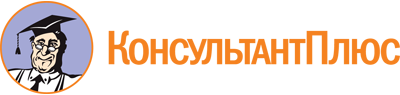 Областной закон Ленинградской области от 13.11.2015 N 114-оз
(ред. от 16.10.2023)
"Об общественном контроле в Ленинградской области"
(принят ЗС ЛО 28.10.2015)Документ предоставлен КонсультантПлюс

www.consultant.ru

Дата сохранения: 26.11.2023
 13 ноября 2015 годаN 114-озСписок изменяющих документов(в ред. Областных законов Ленинградской области от 06.05.2016 N 27-оз,от 19.06.2017 N 32-оз, от 11.07.2018 N 67-оз, от 13.07.2018 N 70-оз,от 18.03.2019 N 6-оз, от 16.03.2020 N 26-оз, от 16.10.2023 N 102-оз)Список изменяющих документов(введено Областным законом Ленинградской области от 16.03.2020 N 26-оз)Заявлениео согласии войти в состав общественной инспекции/группыобщественного контроля/общественного советаи на обработку персональных данныхЗаявлениео согласии войти в состав общественной инспекции/группыобщественного контроля/общественного советаи на обработку персональных данныхЗаявлениео согласии войти в состав общественной инспекции/группыобщественного контроля/общественного советаи на обработку персональных данныхЗаявлениео согласии войти в состав общественной инспекции/группыобщественного контроля/общественного советаи на обработку персональных данныхЗаявлениео согласии войти в состав общественной инспекции/группыобщественного контроля/общественного советаи на обработку персональных данныхЗаявлениео согласии войти в состав общественной инспекции/группыобщественного контроля/общественного советаи на обработку персональных данныхЯ,,(фамилия, имя, отчество)(фамилия, имя, отчество)(фамилия, имя, отчество)(фамилия, имя, отчество)(фамилия, имя, отчество)(фамилия, имя, отчество), паспорт(число, месяц, год рождения)(число, месяц, год рождения)(номер, серия паспорта, дата выдачи, кем выдан)(номер, серия паспорта, дата выдачи, кем выдан)(номер, серия паспорта, дата выдачи, кем выдан),,(адрес регистрации)(адрес регистрации)(адрес регистрации)(адрес регистрации)(адрес регистрации)(адрес регистрации)в случае моего избрания согласен (согласна) войти в составв случае моего избрания согласен (согласна) войти в составв случае моего избрания согласен (согласна) войти в составв случае моего избрания согласен (согласна) войти в состав(наименование общественной инспекции/группы общественного контроля/общественного совета)(наименование общественной инспекции/группы общественного контроля/общественного совета)(наименование общественной инспекции/группы общественного контроля/общественного совета)(наименование общественной инспекции/группы общественного контроля/общественного совета)(наименование общественной инспекции/группы общественного контроля/общественного совета)(наименование общественной инспекции/группы общественного контроля/общественного совета),а также даю согласие на обработку моих персональных данных, указанных в пунктах 1 - 10 анкеты, являющейся приложением 2 к областному закону от 13 ноября 2015 года N 114-оз "Об общественном контроле в Ленинградской области", Общественной палатой Ленинградской области, аппаратом Общественной палаты Ленинградской области, органами государственной власти, при которых создается общественный совет, в целях участия в отборе кандидатов в членыа также даю согласие на обработку моих персональных данных, указанных в пунктах 1 - 10 анкеты, являющейся приложением 2 к областному закону от 13 ноября 2015 года N 114-оз "Об общественном контроле в Ленинградской области", Общественной палатой Ленинградской области, аппаратом Общественной палаты Ленинградской области, органами государственной власти, при которых создается общественный совет, в целях участия в отборе кандидатов в членыа также даю согласие на обработку моих персональных данных, указанных в пунктах 1 - 10 анкеты, являющейся приложением 2 к областному закону от 13 ноября 2015 года N 114-оз "Об общественном контроле в Ленинградской области", Общественной палатой Ленинградской области, аппаратом Общественной палаты Ленинградской области, органами государственной власти, при которых создается общественный совет, в целях участия в отборе кандидатов в членыа также даю согласие на обработку моих персональных данных, указанных в пунктах 1 - 10 анкеты, являющейся приложением 2 к областному закону от 13 ноября 2015 года N 114-оз "Об общественном контроле в Ленинградской области", Общественной палатой Ленинградской области, аппаратом Общественной палаты Ленинградской области, органами государственной власти, при которых создается общественный совет, в целях участия в отборе кандидатов в членыа также даю согласие на обработку моих персональных данных, указанных в пунктах 1 - 10 анкеты, являющейся приложением 2 к областному закону от 13 ноября 2015 года N 114-оз "Об общественном контроле в Ленинградской области", Общественной палатой Ленинградской области, аппаратом Общественной палаты Ленинградской области, органами государственной власти, при которых создается общественный совет, в целях участия в отборе кандидатов в членыа также даю согласие на обработку моих персональных данных, указанных в пунктах 1 - 10 анкеты, являющейся приложением 2 к областному закону от 13 ноября 2015 года N 114-оз "Об общественном контроле в Ленинградской области", Общественной палатой Ленинградской области, аппаратом Общественной палаты Ленинградской области, органами государственной власти, при которых создается общественный совет, в целях участия в отборе кандидатов в члены(наименование общественной инспекции/группы общественного контроля/общественного совета)(наименование общественной инспекции/группы общественного контроля/общественного совета)(наименование общественной инспекции/группы общественного контроля/общественного совета)(наименование общественной инспекции/группы общественного контроля/общественного совета)(наименование общественной инспекции/группы общественного контроля/общественного совета)(наименование общественной инспекции/группы общественного контроля/общественного совета).Даю согласие на совершение в отношении указанных данных следующих действий: сбор, систематизация, накопление, хранение, уточнение, использование, предоставление доступа к персональным данным, обезличивание, блокирование, удаление, уничтожение с использованием средств автоматизации и без использования средств автоматизации (на бумажных носителях).Согласие действует с момента подписания и до момента прекращения моего членства в _______________________________________________________________(наименование общественной инспекции/группы общественного контроля/общественного совета)Даю согласие на совершение в отношении указанных данных следующих действий: сбор, систематизация, накопление, хранение, уточнение, использование, предоставление доступа к персональным данным, обезличивание, блокирование, удаление, уничтожение с использованием средств автоматизации и без использования средств автоматизации (на бумажных носителях).Согласие действует с момента подписания и до момента прекращения моего членства в _______________________________________________________________(наименование общественной инспекции/группы общественного контроля/общественного совета)Даю согласие на совершение в отношении указанных данных следующих действий: сбор, систематизация, накопление, хранение, уточнение, использование, предоставление доступа к персональным данным, обезличивание, блокирование, удаление, уничтожение с использованием средств автоматизации и без использования средств автоматизации (на бумажных носителях).Согласие действует с момента подписания и до момента прекращения моего членства в _______________________________________________________________(наименование общественной инспекции/группы общественного контроля/общественного совета)Даю согласие на совершение в отношении указанных данных следующих действий: сбор, систематизация, накопление, хранение, уточнение, использование, предоставление доступа к персональным данным, обезличивание, блокирование, удаление, уничтожение с использованием средств автоматизации и без использования средств автоматизации (на бумажных носителях).Согласие действует с момента подписания и до момента прекращения моего членства в _______________________________________________________________(наименование общественной инспекции/группы общественного контроля/общественного совета)Даю согласие на совершение в отношении указанных данных следующих действий: сбор, систематизация, накопление, хранение, уточнение, использование, предоставление доступа к персональным данным, обезличивание, блокирование, удаление, уничтожение с использованием средств автоматизации и без использования средств автоматизации (на бумажных носителях).Согласие действует с момента подписания и до момента прекращения моего членства в _______________________________________________________________(наименование общественной инспекции/группы общественного контроля/общественного совета)Даю согласие на совершение в отношении указанных данных следующих действий: сбор, систематизация, накопление, хранение, уточнение, использование, предоставление доступа к персональным данным, обезличивание, блокирование, удаление, уничтожение с использованием средств автоматизации и без использования средств автоматизации (на бумажных носителях).Согласие действует с момента подписания и до момента прекращения моего членства в _______________________________________________________________(наименование общественной инспекции/группы общественного контроля/общественного совета)или до его отзыва в письменной форме.или до его отзыва в письменной форме.или до его отзыва в письменной форме.или до его отзыва в письменной форме.или до его отзыва в письменной форме.или до его отзыва в письменной форме.__ ______________ 20__ года(дата заполнения)__________(подпись)_____________________(расшифровка подписи)Список изменяющих документов(введено Областным законом Ленинградской области от 16.03.2020 N 26-оз)Анкетакандидата в члены__________________________________________________________(наименование общественной инспекции/группы общественного контроля/общественного совета)Анкетакандидата в члены__________________________________________________________(наименование общественной инспекции/группы общественного контроля/общественного совета)Анкетакандидата в члены__________________________________________________________(наименование общественной инспекции/группы общественного контроля/общественного совета)Анкетакандидата в члены__________________________________________________________(наименование общественной инспекции/группы общественного контроля/общественного совета)Анкетакандидата в члены__________________________________________________________(наименование общественной инспекции/группы общественного контроля/общественного совета)Анкетакандидата в члены__________________________________________________________(наименование общественной инспекции/группы общественного контроля/общественного совета)Анкетакандидата в члены__________________________________________________________(наименование общественной инспекции/группы общественного контроля/общественного совета)1.Место для фотографии(фамилия)(фамилия)(фамилия)(фамилия)Место для фотографии(имя)(имя)(имя)(имя)Место для фотографии(отчество)(отчество)(отчество)(отчество)Место для фотографииМесто для фотографии2.,(число, месяц, год рождения)(адрес места жительства)(адрес места жительства)(адрес места жительства)(адрес места жительства)3.(почтовый адрес для связи (с индексом), номер телефона, адрес электронной почты)(почтовый адрес для связи (с индексом), номер телефона, адрес электронной почты)(почтовый адрес для связи (с индексом), номер телефона, адрес электронной почты)(почтовый адрес для связи (с индексом), номер телефона, адрес электронной почты)(почтовый адрес для связи (с индексом), номер телефона, адрес электронной почты)(почтовый адрес для связи (с индексом), номер телефона, адрес электронной почты)(почтовый адрес для связи (с индексом), номер телефона, адрес электронной почты)4.(гражданство)(гражданство)(гражданство)(гражданство)(гражданство)(гражданство)(гражданство)5.(паспорт или документ, его заменяющий: вид документа, серия, номер, дата выдачи, кем выдан)(паспорт или документ, его заменяющий: вид документа, серия, номер, дата выдачи, кем выдан)(паспорт или документ, его заменяющий: вид документа, серия, номер, дата выдачи, кем выдан)(паспорт или документ, его заменяющий: вид документа, серия, номер, дата выдачи, кем выдан)(паспорт или документ, его заменяющий: вид документа, серия, номер, дата выдачи, кем выдан)(паспорт или документ, его заменяющий: вид документа, серия, номер, дата выдачи, кем выдан)(паспорт или документ, его заменяющий: вид документа, серия, номер, дата выдачи, кем выдан)6. Сведения об образовании, наличии ученой степени, ученого звания6. Сведения об образовании, наличии ученой степени, ученого звания6. Сведения об образовании, наличии ученой степени, ученого званияГод окончанияНаименование образовательного (научного) учрежденияНаправление подготовки или специальность, квалификация, ученая степень, ученое звание7. Сведения о трудовой деятельности за последние 10 лет7. Сведения о трудовой деятельности за последние 10 лет7. Сведения о трудовой деятельности за последние 10 летГод поступления и уходаМесто работыНаименование должности8. Сведения об опыте общественной деятельности8. Сведения об опыте общественной деятельности8. Сведения об опыте общественной деятельностиПериодВид общественной деятельности и(или) должность, занимаемая позицияПримечание9. Сведения об участии в экспертных и совещательных органах, рабочих группах при государственных органах и органах местного самоуправления9. Сведения об участии в экспертных и совещательных органах, рабочих группах при государственных органах и органах местного самоуправления9. Сведения об участии в экспертных и совещательных органах, рабочих группах при государственных органах и органах местного самоуправленияГод начала и окончанияНаименование органа (группы)Примечание10.(награды, поощрения, сведения, подтверждающие соответствие установленным требованиям, а также дополнительная информация, которую кандидат желает сообщить о себе для участия в конкурсе)(награды, поощрения, сведения, подтверждающие соответствие установленным требованиям, а также дополнительная информация, которую кандидат желает сообщить о себе для участия в конкурсе)Подтверждаю:1) достоверность предоставленных сведений;2) отсутствие конфликта интересов, связанного с осуществлением деятельности члена общественного совета/общественной инспекции/группы общественного контроля;Подтверждаю:1) достоверность предоставленных сведений;2) отсутствие конфликта интересов, связанного с осуществлением деятельности члена общественного совета/общественной инспекции/группы общественного контроля;Подтверждаю:1) достоверность предоставленных сведений;2) отсутствие конфликта интересов, связанного с осуществлением деятельности члена общественного совета/общественной инспекции/группы общественного контроля;Подтверждаю:1) достоверность предоставленных сведений;2) отсутствие конфликта интересов, связанного с осуществлением деятельности члена общественного совета/общественной инспекции/группы общественного контроля;Подтверждаю:1) достоверность предоставленных сведений;2) отсутствие конфликта интересов, связанного с осуществлением деятельности члена общественного совета/общественной инспекции/группы общественного контроля;Подтверждаю:1) достоверность предоставленных сведений;2) отсутствие конфликта интересов, связанного с осуществлением деятельности члена общественного совета/общественной инспекции/группы общественного контроля;Подтверждаю:1) достоверность предоставленных сведений;2) отсутствие конфликта интересов, связанного с осуществлением деятельности члена общественного совета/общественной инспекции/группы общественного контроля;Подтверждаю:1) достоверность предоставленных сведений;2) отсутствие конфликта интересов, связанного с осуществлением деятельности члена общественного совета/общественной инспекции/группы общественного контроля;Подтверждаю:1) достоверность предоставленных сведений;2) отсутствие конфликта интересов, связанного с осуществлением деятельности члена общественного совета/общественной инспекции/группы общественного контроля;3)являюсь,не являюсь членом общественного совета прине являюсь членом общественного совета прине являюсь членом общественного совета прине являюсь членом общественного совета прине являюсь членом общественного совета приином органе исполнительной власти;4) не являюсь лицом, замещающим государственную должность;ином органе исполнительной власти;4) не являюсь лицом, замещающим государственную должность;ином органе исполнительной власти;4) не являюсь лицом, замещающим государственную должность;ином органе исполнительной власти;4) не являюсь лицом, замещающим государственную должность;ином органе исполнительной власти;4) не являюсь лицом, замещающим государственную должность;ином органе исполнительной власти;4) не являюсь лицом, замещающим государственную должность;ином органе исполнительной власти;4) не являюсь лицом, замещающим государственную должность;ином органе исполнительной власти;4) не являюсь лицом, замещающим государственную должность;ином органе исполнительной власти;4) не являюсь лицом, замещающим государственную должность;5)судимости не имею,судимости не имею,судимости не имею,судимость снята или погашена,естьнеснятая или непогашенная судимость.Даю согласие на проверку представленных мной сведений.неснятая или непогашенная судимость.Даю согласие на проверку представленных мной сведений.неснятая или непогашенная судимость.Даю согласие на проверку представленных мной сведений.неснятая или непогашенная судимость.Даю согласие на проверку представленных мной сведений.неснятая или непогашенная судимость.Даю согласие на проверку представленных мной сведений.неснятая или непогашенная судимость.Даю согласие на проверку представленных мной сведений.неснятая или непогашенная судимость.Даю согласие на проверку представленных мной сведений.неснятая или непогашенная судимость.Даю согласие на проверку представленных мной сведений.неснятая или непогашенная судимость.Даю согласие на проверку представленных мной сведений.___ ____________ 20__ года(дата заполнения)___________(подпись)_____________________(расшифровка подписи)